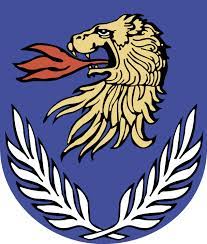 OGŁOSZENIEWójt Gminy Wierzbicaogłasza przeprowadzenie konsultacji społecznych dotyczących projektu uchwały Rady Gminy Wierzbica w sprawie wyznaczenia obszaru zdegradowanego i obszaru rewitalizacji gminy WierzbicaPrzedmiotem konsultacji jest projekt uchwały Rady Gminy Wierzbica  w sprawie wyznaczenia obszaru zdegradowanego i obszaru rewitalizacji gminy Wierzbica. Konsultacje mają na celu zebranie od interesariuszy rewitalizacji uwag, opinii i propozycji odnośnie wyznaczenia obszaru zdegradowanego i obszaru rewitalizacji gminy Wierzbica. Diagnoza służąca wyznaczeniu obszarów zdegradowanych 
i obszarów rewitalizacji oraz wskazanie ich granic zawarta jest w dokumencie „Lokalny Program Rewitalizacji dla Gminy Wierzbica na lata 2017-2023” przyjętym uchwałą Nr XXV-144/2017 Rady Gminy Wierzbica z dnia 30 maja 2017 r. Zakres konsultacji dotyczy wyznaczenia obszaru zdegradowanego i obszaru rewitalizacji gminy Wierzbica.Materiał stanowiący przedmiot konsultacji oraz formularz konsultacji społecznych dostępny jest:na stronie Biuletynu Informacji Publicznej pod adresem internetowym https://ugwierzbica.bip.lubelskie.pl,na stronie internetowej Urzędu Gminy w Wierzbica pod adresem internetowym http://www.ugwierzbica.pl w zakładce „Co robimy, Rewitalizacja”,w pokoju Nr 8 w Urzędzie Gminy Wierzbica, Wierzbica-Osiedle, ul. Włodawska 1, 22-150 Wierzbica, w godzinach pracy Urzędu.  Konsultacje przeprowadzone będą  w okresie od dnia 14.11.2022 r. do dnia 15.12.2022 r. do godz. 15.00 w formie: zbierania uwag, opinii i propozycji w formie papierowej i elektronicznej, z wykorzystaniem formularza konsultacji społecznych. Formularz konsultacji można dostarczyć:drogą elektroniczną na adres: ugwierzbica@ugwierzbica.pl;drogą korespondencyjną na adres: Urząd Gminy Wierzbica, ul. Włodawska 1, 22-150 Wierzbica – Osiedle, bezpośrednio do pokoju Nr 8 w Urzędzie Gminy Wierzbica, Wierzbica-Osiedle, ul. Włodawska 1, 22-150 Wierzbica, w godzinach pracy Urzędu;formularza ankiety on-line dostępnej pod adresem: https://forms.gle/9XnTdEvsRfcTT7Z46 zbierania uwag ustnych. Osobami wyznaczonymi do udzielania wyjaśnień 
i przyjmowania opinii są: Joanna Stepaniuk i Paulina Czuba - Urząd Gminy Wierzbica, Wierzbica-Osiedle, ul. Włodawska 1, 22-150 Wierzbica, w godzinach pracy Urzędu.W przypadku osób niepełnosprawnych lub osób, które będą miały trudności w wypełnieniu formularza, stosownych wyjaśnień udzieli Joanna Stepaniuk i Paulina Czuba – pracownicy Urzędu Gminy Wierzbica, Wierzbica-Osiedle, ul. Włodawska 1, 22-150 Wierzbica, w godzinach pracy Urzędu, a także pracownik Ośrodka Pomocy Społecznej.Uwaga:Zakres negocjowany konsultacji jest ograniczony do zagadnień związanych z wyznaczeniem obszaru zdegradowanego i obszaru rewitalizacji gminy Wierzbica.Nie będą rozpatrywane propozycje i opinie:z datą wpływu przed dniem 14.11.2022 r. i po godz. 15.00 w dniu 15.12.2022 r.,niepodpisane czytelnym imieniem i nazwiskiem oraz bez danych kontaktowych,przesłane w innej formie niż na Formularzu konsultacji społecznych (za wyjątkiem propozycji i opinii zgłoszonych do protokołu w trakcie przyjmowania uwag ustnych). Niezwłocznie po zakończeniu konsultacji sporządza się raport z przebiegu konsultacji.Nieprzedstawienie w wyznaczonym wyżej terminie, opinii i uwag, oznacza akceptację zaproponowanych w projekcie uchwały rozwiązań i regulacji bądź rezygnację z przysługującego prawa do przedstawienia swojego stanowiska.Załączniki do pobrania:Formularz konsultacji społecznych;Projekt uchwały w sprawie wyznaczenia obszaru zdegradowanego i obszaru rewitalizacji gminy Wierzbica z załącznikami;„Lokalny Program Rewitalizacji dla Gminy Wierzbica na lata 2017-2023” przyjęty uchwałą Nr XXV-144/2017 Rady Gminy Wierzbica z dnia 30 maja 2017 r zawierający diagnozę służącą wyznaczeniu obszaru zdegradowanego i obszaru rewitalizacji gminy Wierzbica.Klauzula informacyjna RODO:Zgodnie z art. 13 ogólnego Rozporządzenia Parlamentu Europejskiego i Rady (UE) 2016/679 z dnia 27 kwietnia 2016 r. w sprawie ochrony osób fizycznych w związku z przetwarzaniem danych osobowych 
i w sprawie swobodnego przepływu takich danych oraz uchylenia dyrektywy 95/46/WE (ogólne rozporządzenie o ochronie danych osobowych zwane RODO) - (Dz. Urz. UE L 119 z 04.05.2016) uprzejmie informuje, iż:Administrator:Administratorem Pani/Pana danych osobowych jest Wójt Gminy Wierzbica 
z siedzibą: Wierzbica-Osiedle, ul. Włodawska 1, 22-150 Wierzbica,Inspektor Ochrony Danych:Kontakt z Inspektorem Ochrony Danych adresem email: iod@ugwierzbica.pl, adres do korespondencji: Wierzbica-Osiedle, ul. Włodawska 1, 22-150 Wierzbica,Cel i podstawy przetwarzania:Pana/Pani dane osobowe przetwarzane będą w celu/celach:realizacji ustawowych zadań Urzędu – na podstawie art. 6 ust. 1 lit. c oraz na podstawie art. 9 ust. 2 lit. g, ogólnego rozporządzenia o ochronie danych osobowych z dnia 27 kwietnia 2016 r.:Ustawy z dnia 8 marca 1991 r. o samorządzie gminnym;wykonania umowy zawartej z Panią/Panem - na podstawie art. 6 ust. 1 lit. b RODO;wykonania zadania realizowanego w interesie publicznym lub w ramach sprawowania  władzy publicznej powierzonej Administratorowi na podstawie art. 6 ust. 1lit. e RODO;w pozostałych przypadkach Pana/Pani dane osobowe przetwarzane są na podstawie wyrażonej zgody w zakresie i celu określonym w treści zgody - art. 6 ust. 1 lit. a RODO.Odbiorcy danych osobowych:Pani/Pana dane osobowe mogą zostać przekazane wyłącznie podmiotom uprawnionym do uzyskania danych osobowych na podstawie przepisów prawa,Okres przechowywania danych osobowych:Pani/Pana dane osobowe będą przechowywane w czasie określonym przepisami prawa zgodnie z instrukcją kancelaryjną,Prawa osób, których dane dotyczą:Posiada Pani/Pan prawo do żądania od Administratora dostępu do danych osobowych, prawo do ich sprostowania, usunięcia lub ograniczenia przetwarzania prawo do wniesienia sprzeciwu wobec przetwarzania, prawo do przenoszenia danych, prawo do cofnięcia zgody w dowolnym momencie. Cofnięcie zgody ma wpływ na zgodność z prawem przetwarzania, którego dokonano na podstawie zgody przed ich cofnięciem /Rozdział III RODO - Prawa osób, których dane dotyczą/,ma Pani/Pan prawo wniesienia skargi do organu nadzorczego - Prezes Urzędu Ochrony Danych Osobowych,Informacje o wymogu podania danych osobowych:podane Pani/Pana danych osobowych w zakresie wynikającym z przepisów prawa jest obligatoryjne, a w pozostałym zakresie dobrowolne,Ponadto informuję, iż w związku z przetwarzaniem Pani/Pana danych osobowych nie podlega Pani/Pan decyzjom, które opierają się wyłącznie na zautomatyzowanym przetwarzaniu, w tym profilowaniu, o czym stanowi art. 22 RODO.